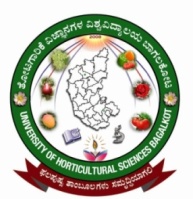 Part – A Question paper (2 pages): Answer within 30 min. All answers should be written only in OMR Sheet.                                Total Marks : 20Write the Correct Part-A Question paper Set Code in OMR sheet. Please return the OMR sheet after 30 min of start of examination to the invigilator. Q.I. Select the most correct answer A/B/C/D for the following questions. 20 x 0.5 mark = 10 MarksChemical which inhibits bio-synthesis of ethylene isAVG                   b. Activated charcoal               c.KMnO4                    d. 1-MCPRefrigerant recommended for commercial installation of cold storage is(A) Ammonia         b. Liquid Nitrogen        c. Freon -12              d. None of theseAs fruits mature, the specific gravity willRemain constant      b. Increase       c. Decrease     d. Show no definite patternVacuum precooling is most suitable forFruity vegetables   b. Leafy vegetables  c. Root vegetables   d. TubersAccording to rate of respiration, Apple can classified as Low   b. Moderate    c. High    d. very highWhich of the following is floral preservativeSilver thio sulphate   b. Mercuric chloride   c. KMnO4d. All of theseThe major postharvest disease of mango is . Spongy tissue   b. Anthracnose   c. Crown rot   d. Black rotSecretion of________ is associated with healing of potato(A). wax    b. suberin     c. Lipid     d. starch        9. Fruit rich in vitamin C(A) Aonla	(B) Carambola	(C) Ber 	(D) Guava	10.Following fruit/s is /are non-climacteric in nature. 	                        (A) Grape             (B) Pineapple     (C) Both a & b  	(D)  SapotaStorage temperature of banana is ............. °C(A) 5-10	(B) 10-13		(C) 15-16	(D) 20Malic acid is found highest in(A) Citrus	(B)Apple	(C) Guava		(D) Aonla	13. Oxalic acid is present in(A) Litchi	(B) Carambola	(C) Chironji		(D) PlumSaffron is obtained from Dried stigma	(B)Dried ovary   (C) Dried pistil	(D)Dried carpelCO2 absorber among the following is (A) Silica gel		(B) FeO	(C)Silicon	(D) Activated charcoalAmong the following high respiration rate is shown by Citrus		(B)Sprouts	(C) Mushroom	(D)GrapeForced air pre-cooling is followed forLeafy vegetables    (B) Cut flowers    (C) Root crops    (D). None of theseNetting is a maturity index ofWatermelon  (B) Muskmelon     (C)Cucumber     (D). None of theseTal prolong is a Wax formulation    (B) Fungicide   (C) Bactericide    (D) None of these Pulsing of flowers helps toExtend vase life     (B) Improve color    (C)   Opening of bud    (D) All of theseQ.II. Enter TRUE (T) /FLASE (F) for the following statements in OMR sheet 0.5 mark = 05 MarksRefractometer is used to assess the pectin content in fruit NIR Spectroscopy is non destructional method used for TSS assessment 23.  Bitter pit in apple is due to boron deficiency24. Grape guard is a sulphur treated paper that absorbs moisture and release SO2 25. Breakdown of chlorophyll during ripening is due to chlorophylase enzyme.26. Specific gravity of mature mango is 1.5.27.Caustic soda is one ethylene absorbent.Onions, Garlic and dried produce are best suited to high humidity in storage 29.High physiological losses in weight of horticultural products is due to 30.High relative humidity in the storage environment.Q.III. Match column A with column B for correct answer.  10 x 0.5 mark = 05 MarksEND OF PART – A QUESTION PAPER                                                 march 12, 2021Student’s Signature…………………………….. Invigilator’s signature……………………Q.NoColumn AColumn B31Onion               HABengaluru32Gibberlic acid       IBLudhiana33Okra              JCT-stage34KAPPEC        ADClimacteric fruit35CIPHET                BEnon climacteric fruit                       36Apple               CFBanana37Mango               DGMuskmelon38Pomegranate        EHNeckfall stage39Angularity of the fruit   FIParthenocarpy40Slip stage      GJSnipping tips